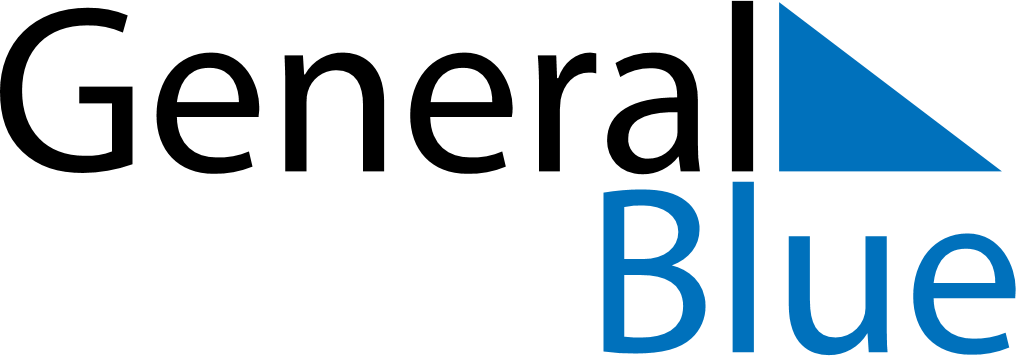 Quarter 4 of 2023United Arab EmiratesQuarter 4 of 2023United Arab EmiratesQuarter 4 of 2023United Arab EmiratesQuarter 4 of 2023United Arab EmiratesQuarter 4 of 2023United Arab EmiratesOctober 2023October 2023October 2023October 2023October 2023October 2023October 2023MONTUEWEDTHUFRISATSUN12345678910111213141516171819202122232425262728293031November 2023November 2023November 2023November 2023November 2023November 2023November 2023MONTUEWEDTHUFRISATSUN123456789101112131415161718192021222324252627282930December 2023December 2023December 2023December 2023December 2023December 2023December 2023MONTUEWEDTHUFRISATSUN12345678910111213141516171819202122232425262728293031Dec 2: National Day